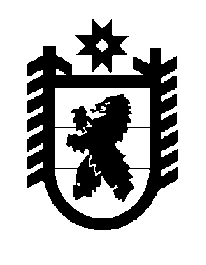 Российская Федерация Республика Карелия    ПРАВИТЕЛЬСТВО РЕСПУБЛИКИ КАРЕЛИЯПОСТАНОВЛЕНИЕот  29 июня 2015 года № 199-Пг. Петрозаводск О внесении изменений в постановление Правительства Республики Карелия от 5 февраля 2008 года № 24-ППравительство Республики Карелия п о с т а н о в л я е т:1. Внести в Цели  и  условия предоставления субсидий юридическим лицам (за исключением субсидий государственным (муниципальным) учреждениям), индивидуальным предпринимателям, физическим лицам – производителям товаров, работ, услуг из бюджета Республики Карелия, утвержденные постановлением Правительства Республики Карелия от                     5 февраля 2008 года № 24-П «О предоставлении субсидий юридическим лицам (за исключением субсидий государственным (муниципальным) учреждениям), индивидуальным предпринимателям, физическим лицам – производителям товаров, работ, услуг из бюджета Республики Карелия» (Собрание законодательства Республики Карелия, 2008, № 2, ст. 162; № 7,                ст. 945; № 8, ст. 1019; № 11, ст. 1384; № 12, ст. 1571; 2009, № 1, ст. 56, 61;             № 4, ст. 362, 370; № 7, ст. 821; № 8, ст. 890; № 10, ст. 1149; № 11, ст. 1302;               № 12, ст. 1460; 2010, № 2, ст. 114, 137; № 6, ст. 697; № 12, ст. 1719; 2011, № 3, ст. 310; № 7, ст. 1065; № 10, ст. 1651; № 11, ст. 1843, 1847; № 12, ст. 2047, 2061, 2073, 2084, 2089, 2091; 2012, № 2, ст. 268; № 3, ст. 445; № 4, ст. 637, 645; № 6, ст. 1153; № 11, ст. 2024, 2025; № 12, ст. 2256, 2268; 2013, № 4,                ст. 618; № 5, ст. 805; № 6, ст. 1015; № 7, ст. 1238; № 9, ст. 1644; № 11,                         ст. 2082; 2014, № 2, ст. 219; № 6, ст. 1053; № 7, ст. 1295; № 8, ст. 1437; № 9, ст. 1612; № 11, ст. 2032; Официальный интернет-портал правовой инфор-мации (www.pravo.gov.ru), 29 декабря 2014 года,  № 1000201412290009;               19 января 2015 года,  № 1000201501190002; 4 февраля 2015 года,                           № 1000201502040004; 19 февраля 2015 года, № 1000201502190001;  2 марта 2015 года, № 1000201503020003), следующие изменения:1) пункт 2 дополнить подпунктами 45-47 следующего содержания:«45) разработка, координация и сопровождение инвестиционных проектов в рамках подпрограммы «Формирование благоприятной инвестиционной среды» государственной программы Республики Карелия «Экономическое развитие и инновационная экономика Республики Карелия»;46) мероприятия по сохранению единства народов и этнических общностей Республики Карелия в рамках подпрограммы «Сохранение единства народов и этнических общностей Карелии» на 2014-2020 годы («Карьяла – наш дом») государственной программы Республики Карелия «Развитие институтов гражданского общества и развитие местного самоуправления, защита прав и свобод человека и гражданина» на 2014-2020 годы;47) компенсация части затрат организаций на социально значимые проекты в сфере производства и выпуска книг в рамках государственной программы Республики Карелия «Культура Республики Карелия» на                   2014-2020 годы.»; 2) в подпункте 1 пункта 2.1 слова «пеней и штрафов» заменить словами «а также пеней и штрафов за нарушение законодательства Российской Федерации о налогах и сборах»;3) в пункте 2.2 слова «пеней и штрафов» заменить словами «а также пеней и штрафов за нарушение законодательства Российской Федерации о налогах и сборах»;4) в пункте 3:дополнить подпунктом 3.1 следующего содержания:«3.1) обязательства юридических лиц (за исключением государственных (муниципальных) учреждений), индивидуальных предпринимателей, физических лиц – производителей товаров, работ, услуг по обеспечению достижения значений целевых показателей результативности  предостав-ления субсидий (за исключением случаев предоставления субсидий на цели, указанные в подпунктах 30, 37-40  пункта 2 настоящих Целей и условий);»;подпункт 7 дополнить абзацем следующего содержания:«недостижения значений целевых показателей результативности предоставления субсидий;»;5) дополнить пунктом 3.1 следующего содержания:«3.1. Целевые показатели результативности предоставления субсидий, характеризующие эффективность расходов на реализацию мероприятий и выраженные в количественном измерении, устанавливаются получателями бюджетных средств – главными распорядителями бюджетных средств.».2. Действие подпунктов 1-3 пункта 1 настоящего постановления распространяется на правоотношения, возникшие с 1 января 2015 года.           Глава Республики  Карелия                       			      	        А.П. Худилайнен